ΠΑΡΑΤΗΡΗΣΕΙΣ ΣΤΗ Β ΕΡΓΑΣΙΑ ΤΟΥ ΕΑΠ 2017-2018Αγαπητοί μου συνάδελφοι, και σε αυτή την εργασία η γενικότερη εικόνα ήταν θετική. Συγχαρητήραι για τον αγώνα που καταβάλλετε και το τελικό αποτέλεσμα. Κάποιες παρατηρήσεις ώστε να γινόμαστε καλύτεροι:Πάσχουμε σε παραπομπή σε άρθρο σε συλλογικό τόμο, όπως το δικό μου κεφάλαιο στον Γ’ Τόμο του ΕΑΠ. Επίσης δεν έχουμε εμπεδώσει πόσο σημαντική είναι η διάκριση ΠΗΓΩΝ (όπου να σημειώνεται από πού λήφθηκαν οι ΑΠΟΦΑΣΕΙΣ π.χ. της ΣΥΝΟΔΟΥ – όντως από αξιόπιστο Ιστότοπο;;;;) και Δευτερεύουσας Βιβλιογραφίας στο τέλος, όπως και το όταν παραπέμπουμε σε άρθρο να συμπληρώνουμε τις σελίδες που αυτό καταλαμβάνει! Βαρέλλα Ε. Α. (έτσι στη Βιβλιογραφία – στην Παραπομπή προηγείται το μικρό όνομα), «Το ιστορικό της συμμετοχής της Ορθοδοξίας στην οικουμενική κίνηση», Η Ορθοδοξία στον 20ο Αιώνα, Τόμ. Β΄: Η Ορθόδοξη Εκκλησία και η Οικουμενική Κίνηση, Σ. Γουνελάς (επιμ.), Πάτρα: Ελληνικό Ανοικτό Πανεπιστήμιο Σχολή Ανθρωπιστικών Σπουδών 2001, σ. 15-56. Βλ. ΟΔΗΓΟΣ ΒΙΒΛΙΟΓΡΑΦΙΚΩΝ ΑΝΑΦΟΡΩΝ ΟΡΘ50  στο https://eclass.uoa.gr/modules/document/?course=SOCTHEOL104Ουδέποτε μνημονεύουμε όνομα (Βίβλο, Πατέρα, Ερευνητή) χωρίς παραπομπή σε συγκεκριμένο έργο! Επίσης καλό θα ήταν να ξεκινάμε με το τι εννοούμε Εκκλησία – Αίρεση - Σύνοδο συμβουλευόμενοι Λεξικά αλλά και τη ΘΗΕ που είναι δωρεάν στο διαδίκτυο https://eclass.uoa.gr/modules/link/?course=SOCTHEOL186 ! Επίσης Ό,τι σε εισαγωγικά παραπομπή από πού ελήφθη!! Ας γράφουμε με μικρές προτάσεις και σαφήνεια ώστε να αποφεύγουμε τη σύγχυση στη διατύπωση των σκέψεών μας. Σοφόν το σαφές! ( Ο μύθος της αλήθειας είναι απλός)Έχω την αίσθηση ότι πολλές φορές εξιδανικεύουμε τα πράγματα. (α) χρησιμοποιούμε τον όρο «Ορθόδοξη Εκκλησία» ιδεατά χωρίς να λαμβάνουμε υπόψη τους τις διαφορές μεταξύ των αυτοκεφάλων Εκκλησιών («ψυχρός πόλεμος Φαναρίου – Μόσχας») όπως αυτές αναδείχθηκαν εμφανώς και με την πραγματοποίηση της Αγίας και Μεγάλης Συνόδου. (β) Αναρωτιέμαι: προσερχόμαστε στο Διάλογο απλώς και μόνον για να επιδείξουμε τον πλούτο της θεολογίας μας ή και για να μάθουμε την ιδιο-προσωπία και τη νοο-τροπία του συζητητή μας; Έχουμε όντως μελετήσει ικανοποιητικά τους Πατέρες της Δύσης ή συγγραφείς, όπως τα έργα του Θωμά Ακινάτης – Λουθήρου (110 στον αριθμό!); Ή μήπως επαναλαμβάνουμε στείρα μια πολεμική ρητορική «αντιγράφοντας» κάποιους;  (γ) Διεξάγεται διάλογος χωρίς αυτοκριτική: Υπάρχει όντως κατήχηση στη βάση της ορθόδοξης Εκκλησίας ώστε να διακρίνουμε τι αποτελεί ενιαία παράδοση και τι τοπικές παραδόσεις και έθιμα; Έχουμε επίγνωση του πλουραλισμού της Πρώτης Εκκλησίας ακόμη και στη βασική Προσευχή του χριστιανισμού Πάτερ Ημών ή στον εορτασμό του Πάσχα;Διέκρινα ένα «ευχαριστιακό μονισμό» που όντως κυριάρχησε στα θεολογικά γράμματα επί 20ετία, όπως και το σχήμα «κάθαρση -….». Βεβαίως και η Εκκλησία σημαίνεται μέσω της Ευχαριστίας αλλά αυτό δεν αρκεί. Σημαίνεται και μέσω της διακονίας τού «άλλου» (= εχθρού, ξένου, ακάθαρτου [….]) και της μαρτυρίας στη «γλώσσα» εκάστου καθώς η Πεντηκοστή δεν επέβαλε μια ομοιόμορφη γλώσσα, όπως τα απολυταρχικά καθεστώτα… Το Κατά Ιωάννη υποκαθιστά την παράδοση της θείας Ευχαριστίας από το νιπτήρα των ποδών και του Ιούδα, το Κατά Ματθαίον προτρέπει να αφήνεις το δώρο για να καταλλαγείς αν ο άλλος έχει κάτι εναντίον εσού (καθώς θεωρείται αυτονόητο ότι εσύ δεν έχει εναντίον κάποιου) ενώ ο απ. Παύλος στις Ποιμαντικές του δεν προτρέπει τον εορτάζοντα σήμερα (22.01) Τιμόθεο για τέλεση της Ευχαριστίας αλλά μελέτη των Γραφών, κήρυγμα, παράκληση…. Στα Συμπεράσματα περιλαμβάνουμε τις βασικές προτάσεις στις οποίες καταλήξαμε σε κάθε ενότητα της Εργασίας μας επισημαίνοντας πού υπάρχει ακόμη πεδίο έρευνας!!!Επισυνάπτω ένα πρόσφατο άρθρο προκειμένου να διαπιστώσουμε πόσο διακριτική ήταν η Πρώτη Εκκλησία στην αντιμετώπιση των αιρετικών και πώς αποδεχόταν σε συγκεκριμένους το βάπτισμα που ήδη είχαν, όπως άλλωστε συνέβαινε και με τη χειροτονία και με το γάμο σε αντίθεση προς κάποιους που αποφαίνονται απόλυτα. Βλ Και αλλα άρθρα https://eclass.uoa.gr/modules/document/index.php?course=SOCTHEOL104&openDir=/58330f01v0WQ  ΚΑΤΕΡΕΛΟΥ ΚΑΙ ΑΛΛΟΙ ΑΠΟΚΛΕΙΣΤΙΚΟΤΗΤΑ ΕΚΚΛΗΣΙΑΣ https://eclass.uoa.gr/modules/document/index.php?course=SOCTHEOL104&openDir=/56e43e10Lff0 Αναζητώ από την Τέχνη δείγματα της συνάντησης Χριστιανισμού και Ισλάμ. Όποιος γνωρίζει ας συν-δράμειΕυχαριστώ – Ελπίζω το Σάββατο να είμαστε άπαντες  παρόντες ομοθυμαδόν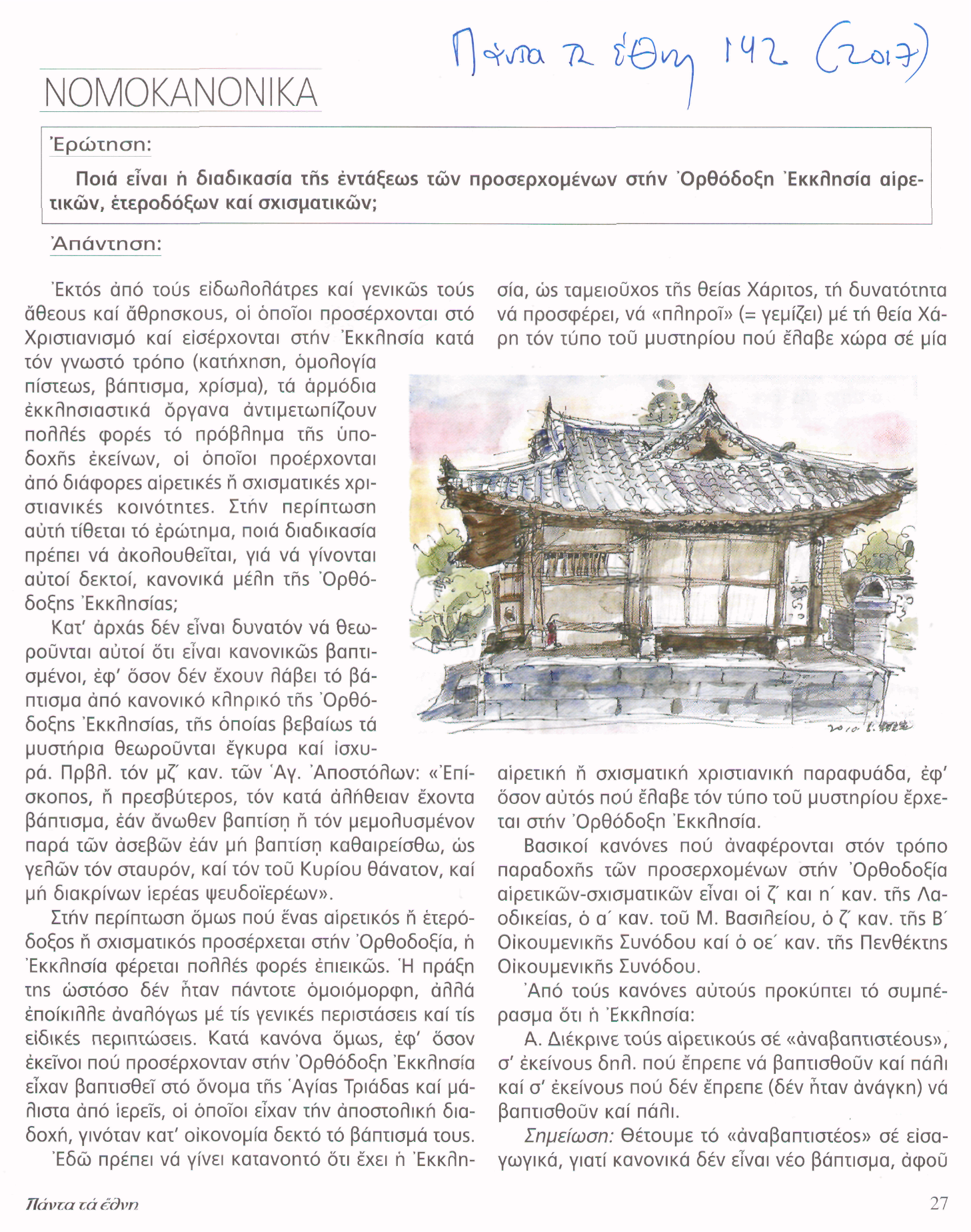 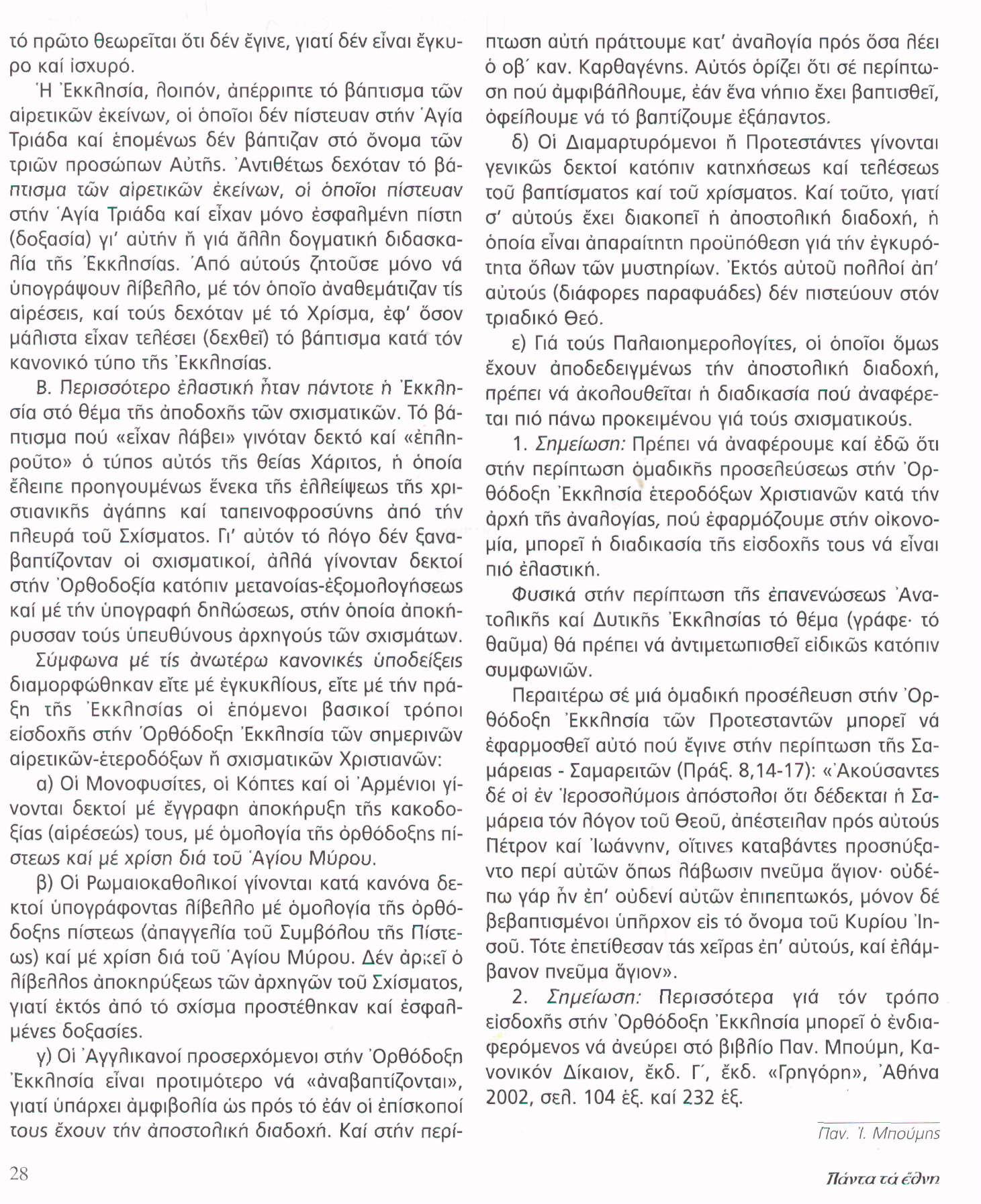 